Załącznik nr 1
z dnia 03.11.2022 do uchwały nr 33/2022 Rady Dydaktycznej dla kierunków
Undergraduate Programme in International Relations, 
Undergraduate Programme in Political Science, 
Graduate Programme in International Relations, 
Graduate Programme in Political Science, European Politics and EconomicsOPIS KONCEPCJI KSZTAŁCENIA NA KIERUNKU Social and Public PolicyPODSTAWOWE DANE O PROJEKTOWANYM KIERUNKU STUDIÓWPOZIOM KSZTAŁCENIA: studia pierwszego stopniaPROFIL KSZTAŁCENIA: ogólnoakademicki FORMA STUDIÓW: studia stacjonarneWNIOSKODAWCA: Rada Dydaktyczna dla studiów w języku angielskim WNPiSM UW	PLANOWANY TERMIN URUCHOMIENIA STUDIÓW: semestr zimowy, rok akademicki 2023/2024PLANOWANA MINIMALNA LICZBA STUDENTÓW NA PIERWSZYM ROKU STUDIÓW: 20 studentówPLANOWANA MAKSYMALNA LICZBA STUDENTÓW NA PIERWSZYM ROKU STUDIÓW : 30 studentówPROPONOWANA JEDNOSTKA DYDAKTYCZNA, KTÓRA MA ORGANIZOWAĆ KSZTAŁCENIE NA PROJEKTOWANYM KIERUNKU STUDIÓW: Wydział Nauk Politycznych i Studiów Międzynarodowych UWCZY PROJEKTOWANY KIERUNEK STUDIÓW PRZYGOTOWUJE DO WYKONYWANIA ZAWODU NAUCZYCIELA I UZYSKANIA UPRAWNIEŃ ZAWODOWYCH? NieKONCEPCJA KSZTAŁCENIA1. Koncepcja i cele kształcenia1.1 Dyscyplina do której projektowany kierunek studiów zostanie przyporządkowanyNowy kierunek studiów zostanie w całości przyporządkowany do dyscypliny nauki o polityce i administracji. 1.2 Ocena jakości działalności naukowej Uniwersytetu Warszawskiego w dyscyplinie do której projektowany kierunek studiów zostanie przyporządkowanyUniwersytet Warszawski, w tym Wydział Nauk Politycznych i Studiów Międzynarodowych (WNPiSM) jest jednostką naukową o szerokiej renomie w zakresie prowadzenia badań i dydaktyki w dyscyplinie nauki o polityce i administracji. WNPiSM skupia około 190 pracowników naukowych, którzy są zaangażowani w ponad 20 grantów badawczych, w tym, jak sprecyzowano poniżej - dotyczących polityki społecznej i polityki publicznej. Wydział jest jedną z największych jednostek dydaktyczno-badawczych w Europie Środkowej w której kształci się blisko 3000 studentów i na szeroką skalę realizowana jest współpraca międzynarodowa, oparta o 250 umów z ośrodkami uniwersyteckimi poza granicami kraju. O bardzo wysokiej pozycji dyscypliny “nauki o polityce i administracji” na Uniwersytecie Warszawskim świadczą wyniki Rankingu Szanghajskiego z 2022 r. “Political sciences” na Uniwersytecie Warszawskim jest jedynym w Polsce miejscem uprawiania tej dyscypliny odnotowanym w tym rankingu (z pozycją 301-400) . Liczba punktów przyznana “political sciences” na UW lokuje Uniwersytet na szóstej pozycji w szeroko rozumianym regionie Europy Środkowo-Wschodniej (po 4 uniwersytetach fińskich i Uniwersytecie Karola w Pradze). “Political sciences” na Uniwersytecie Warszawskim ma zatem wyróżniającą się pozycję na poziomie tego regionu Europy.1.3 Kluczowe dla koncepcji kształcenia na projektowanym kierunku studiów osiągnięcia naukowe Uniwersytetu Warszawskiego w dyscyplinie do której kierunek ten zostanie przyporządkowanyNa tle wysokich osiągnięć naukowych w dyscyplinie nauki o polityce i administracji, wyrażających się m.in. publikacjami naukowymi i międzynarodowymi projektami badawczymi prowadzonymi na Uniwersytecie Warszawskim, kluczowe z punktu widzenia projektowanego kierunku studiów są w szczególności osiągnięcia z zakresu subdyscyplin nauk o polityce: polityki społecznej i polityki publicznej. Obejmują one następujące efekty pracy naukowej.  Rozpoznawalne międzynarodowo publikacje naukowe w czołowych światowych czasopismach (Social Policy and Administration, Journal of Social Policy, European Societies, International Journal of Sociology and Social Policy, Voluntas, Housing Studies i in.), autorstwa grupy badaczy zajmujących się nauką o polityce społecznej i nauką o polityce publicznej. Autorzy tych publikacji będą prowadzili na projektowanym kierunku zajęcia dotyczące zagadnień, w których są ekspertami, tj. m.in. ubezpieczeń społecznych, polityki rodzinnej, migracyjnej, mieszkaniowej, wychowania przedszkolnego, organizacji pozarządowych. (por.: Załącznik 1).Realizacja przez wykładowców projektowanego kierunku studiów licznych międzynarodowych programów badawczych, z takich programów, jak: Horyzont 2020, 7. Program Ramowy, akcja Cost, Narodowe Centrum Nauki (szczegółowe informacje na stronie wydziału oraz por.: Załącznik 1). Realizatorzy tych projektów pełnią w nich funkcje liderów projektów, koordynatorów polskich zespołów i liderów międzynarodowych zadań badawczych. Prowadzenie jedynego będącego na liście Scopus czasopisma o polityce społecznej w Polsce - “Problemy Polityki Społecznej. Social Policy Issues”. Czasopismo to, wydawane od ponad 20 lat przez WNPiSM (redaktor naczelną jest Maria Theiss), ukazuje się w języku angielskim; ukierunkowane jest na badania polityki społecznej i publicznej w regionie Europy Środkowo-Wschodniej.Członkostwo w międzynarodowych organizacjach naukowych grupy osób zaplanowanych do realizacji zajęć dydaktycznych na planowanym kierunku. Chodzi o takie organizacje i funkcje, jak: International Social Security Association (G. Uścińska - przewodnicząca komitetu sterującego), European Network for Social Policy Analysis (m.in. A. Kurowska - członkini zarządu), European anti Poverty Network (m.in. R. Szarfenberg - przewodniczący polskiej sekcji) oraz liczne wystąpienia ww. osób w charakterze key-note speaker na międzynarodowych konferencjach naukowychWysoki poziom umiędzynarodowienia środowiska osób zajmujących się naukowo polityką społeczną i polityką publiczną, które będą prowadziły zajęcia na planowanym kierunku znajduje swój wyraz w prowadzeniu międzynarodowych wydarzeń naukowych. Należą do nich np. zaplanowana na wrzesień 2023 czołowa konferencja European Network for Social Policy Analysis - głównego europejskiego towarzystwa naukowego w Europie (więcej o konferencji i organizatorach,  międzynarodowe szkoły letnie (np. prowadzona w ramach projektu TransSOL Transnational Solidarity in Times of Crisis przez M. Theiss w 2018 r.), czy The Institutional Grammar Workshop, prowadzona przez B. Pielińskiego w 2020 r. w ramach Institutional Grammar Research Initiative. Wśród ważnych efektów pracy naukowej, związanych z projektowanym kierunkiem studiów, jest także zaangażowanie członków środowiska naukowego stojącego za przedkładaną koncepcją nowego kierunku w działania praktyczne z zakresu polityki społecznej i polityk publicznych. Działania te obejmują projektowanie, wdrażanie i konsultowanie krajowych, międzynarodowych i lokalnych działań  i programów polityki społecznej/polityk publicznych. Wymienić tu należy m.in. następujące ważne funkcje publiczne: G. Uścińska - prezes Zakładu Ubezpieczeń Społecznych, J. Męcina - sekretarz stanu w Ministerstwie Pracy i Polityki Społecznej (lata 2012-2015, odpowiedzialny m.in. za ustawodawstwo z zakresu prawa pracy), M. Duszczyk - kierownik zespołu ds. wypracowania polskiej polityki migracyjnej w Kancelarii Prezydenta Rzeczypospolitej Polskiej (lata 2021-2014), R. Szarfenberg - współtwórca Narodowej Strategii Integracji Społecznej (lata 2004-2010). Doświadczenia tych i innych osób świadczą nie tylko o ich wysokich kompetencjach naukowych i związanych z tworzeniem polityk publicznych, ale także oznaczają bardzo dobre rozeznanie odnośnie do zapotrzebowania różnych podmiotów publicznych na określone kompetencje studentów projektowanego kierunku studiów. 1.4 związek koncepcji i celów kształcenia na projektowanym kierunku studiów ze strategią Uniwersytetu Warszawskiego w obszarze studiówKoncepcja i cele kształcenia na projektowanym kierunku odpowiadają w szczególności na następujące wyzwania i cele, o których jest mowa w strategii Uniwersytetu.  Dostosowanie kształcenia do dynamicznie zmieniających się realiów, w tym kryzysów (preambuła strategii)W porównaniu do roku 2008, gdy przyjęto strategię, tj. czasu, kiedy Europa znajdowała się u progu kryzysu gospodarczego, obecnie mamy do czynienia nie tylko z powracającym kryzysem gospodarczym, ale także z narastającym kryzysem politycznym, klimatycznym, demograficznym i zdrowotnym. Zgodnie z podkreśloną w strategii koniecznością odpowiadania przez Uniwersytet na wyzwania wynikające z kryzysów, w projektowanym kierunku za jeden z najważniejszych celów przyjmuje się zdobywanie przez studentów wiedzy o tym jak rozpoznawać nowe problemy społeczne i jak reagować na nie w działaniach instytucji publicznych - zarówno  związanych ze strukturami państwa, funkcjonujących w obrębie trzeciego sektora, czy też działającymi w sferze komercyjnej. Jednocześnie, jak dalej jest o tym mowa szczegółowo, projektowany kierunek zorientowany jest na poznawanie przez studentów problemów, doświadczeń i potrzeb charakterystycznych dla krajów narażonych na problemy wynikające z dynamicznych zmian gospodarczych, społecznych i politycznych. Przykładami tego rodzaju sytuacji są: sąsiedztwo kraju objętego wojną, silne i zmieniające się podziały socjopolityczne w kraju, gwałtowne starzenie się społeczeństwa i in. Projektowany kierunek wykładany będzie w języku angielskim, co zarówno znacznie ułatwia szybki przepływ wiedzy od świata nauki do studentów, jak i umożliwia procesy wzajemnego uczenia się studentów w wielokulturowym środowisku międzynarodowym.Zasada jedności nauki i nauczania (punkt 1. Misji Uniwersytetu)W przypadku środowiska naukowego badaczek i badaczy polityki społecznej i polityk publicznych, związanych z Wydziałem Nauk Politycznych i Studiów Międzynarodowych jedność nauki i nauczania była dotychczas zachwiana, a projektowany kierunek wprost odpowiada na wyrażony w strategii cel jej osiągania. Bardzo wysokie dotychczas umiędzynarodowienie środowiska związanego z projektowanym kierunkiem dotyczyło wyłącznie obszarów badań, publikacji i współpracy w międzynarodowych sieciach. Członkowie tego środowiska prowadzili liczne zajęcia w języku angielskim (m.in. w szkole doktorskiej), brak było jednak oferty dydaktycznej w języku angielskim. Jak wspomniano, jedność nauki i nauczania zagwarantowana będzie także dzięki włączeniu w program kształcenia na projektowanym kierunku zajęć odpowiadających naukowej specjalizacji badaczek i badaczy zajmujących się polityką rodzinną, mieszkaniową, migracyjną, przedsiębiorczością społeczną, edukacją i in.Zapewnienie szerokiego, akademickiego kształcenia oraz uwzględnienie potrzeb gospodarki opartej na wiedzy (punkt 1. Założeń strategii Uniwersytetu)Projektowany kierunek studiów ma na celu dostarczanie studentom szerokiej wiedzy i możliwości rozumienia współczesnych procesów społeczno-politycznych. Wśród naukowych podstaw myślenia o naukach o polityce, a w tym wyraźnie - w polityce społecznej i politykach publicznych jest założenie o kompleksowej i procesualnej naturze rzeczywistości społecznej i ta perspektywa będzie w projektowanym kierunku silnie obecna. Jednocześnie, zestaw konkretnych i nowoczesnych narzędzi i umiejętności, w które kierunek będzie wyposażał studentów - np. pozyskiwanie, jakościowa i ilościowa analiza danych, projektowanie programów społecznych i ich ewaluacja  jest wprost odpowiedzią na wyzwanie kształcenia do gospodarki opartej na wiedzy.Uruchamianie programów studiów w językach obcych oraz internacjonalizacja studiów (punkt 1.5 strategii) oraz rozwój studiów płatnych (punkt 1.6 strategii)Utworzenie nowego kierunku pozwoli na większe otwarcie się Uniwersytetu na studentów z zagranicy. Odpowiada to na cel wpisany w strategię, jak i szczegółowy cel osiągnięcia poziomu 25% studentów z zagranicy, wskazany w przemówieniu Rektora z okazji inauguracji roku akademickiego 2023/2024 na WNPiSM. Projektowany kierunek wprost odpowiada także na wyrażoną w strategii potrzebę tworzenia studiów płatnych.1.5 główne założenia programu studiów Pozytywna synergia subdyscyplin: nauka o polityce społecznej i nauka o politykach publicznychProponowany kierunek studiów - “Social and Public Policy” przewiduje kształcenie studentów w subdyscyplinach nauk o polityce: (nauce o) polityce społecznej oraz (nauce o) politykach publicznych. Obie te subdyscypliny są historycznie silnie zakorzenione w naukach o polityce. “Polityka społeczna” jest od 45 lat wykładana na WNPiSM UW (wcześniej Wydział Dziennikarstwa i Nauk Politycznych, w strukturach którego znajdował się prowadzący te studia Instytut Polityki Społecznej).Polityka społeczna i polityki publiczne jako subdyscypliny akademickie wywodzą się z nieco innych tradycji (pierwsza z nich związana jest w większym stopniu z historycznie europejskimi działaniami o charakterze socjalnym, druga - wywodzącym się z USA planowaniem i administrowaniem szerokimi projektami społecznymi). Co za tym idzie - obie subdyscypliny są nieco inaczej zorientowane: polityka społeczna - na rozwiązywanie problemów społecznych i działania o charakterze pomocowym, natomiast druga z nich - na rozpoznawanie technicznych i organizacyjnych aspektów tworzenia i realizacji programów społecznych oraz pomiaru ich efektów. Ponadto istnieją różnice między tymi subdyscyplinami dotyczące ich zakresu - polityka społeczna ukierunkowana jest na działania bezpośrednio wiążące się z dobrobytem (redystrybucja, wsparcie), natomiast polityka publiczna obejmująca także szersze programy, np. dotyczące środowiska, infrastruktury publicznej i in.Mimo zasygnalizowanych różnic, między obiema subdyscyplinami istnieje pewna synergia, która widoczna jest także w istniejących programach kształcenia na kierunku “Social and Public Policy” (np. London School of Economics, University of Glasgow, University of York). O ile bowiem polityka społeczna koncentruje się na diagnozowaniu problemów/kwestii społecznych oraz na rozwiązywaniu tychże problemów, o tyle polityka publiczna zajmuje się poszukiwaniem optymalnych sposobów radzenia sobie przez instytucje publiczne z różnego rodzaju wyzwaniami, pojawiającymi się w sferze publicznej. Połączenie tych dwóch perspektyw, jednak z naciskiem na naukę o polityce społecznej -  powoli wykształcić studentów, którzy będą łączyć wrażliwość społeczną i umiejętność analizowania problemów społecznych ze znajomością efektywnego funkcjonowania instytucji publicznych. W ten sposób będą kształcone kadry otwartych lecz profesjonalnych instytucji sfery publicznej.Logiczny układ treści: przecinające się wymiary - od rozumienia kontekstu i diagnozy do ewaluacji oraz od poziomu mikro do poziomu makroProjektowane studia obejmują kluczowe na poziomie licencjackim zajęcia ze wskazanych subdyscyplin nauk o polityce, a jednocześnie dostarczają podstawowych kompetencji z zakresu politologii, takich jak rozumienie współczesnych problemów społecznych, politycznych i ich uwarunkowań. Studia mają na celu wyposażenie uczestników w wiedzę i kompetencje dotyczące realizacji programów z zakresu polityki społecznej i publicznej na poziomie mikro, mezo- i (w najmniejszym stopniu) makrospołecznym, przy założeniu, że: Wiedza będzie obejmowała centralne treści dla subdyscyplin polityki społecznej i polityki publicznej, układające się w następujące logicznie powiązane zagadnienia:diagnozowanie problemów i zasobów społecznych, obejmujące także zdobycie podstawowej wiedzy na temat politycznego, gospodarczego i kulturowego kontekstu zjawisk społecznych w ujęciu historycznym,projektowanie programów społecznych, usług i działań z zakresu polityki społecznej i publicznej,  (m.in. w takim zakresie jak robią to organizacje pozarządowe, przedsiębiorstwa przyjmujące społeczną odpowiedzialność biznesu, lokalne i krajowe podmioty publiczne),wdrażanie koordynacja działań programów społecznych (m.in. w zakresie współpracy między różnymi sektorami polityki społecznej, włączania obywateli w działanie programów z zakresu polityki społecznej i publicznej),ewaluacja programów i działań społecznych.    Programy i usługi, o których studenci będą zdobywać wiedzę koncentrować się będą na obszarach: środowiskowych usług społecznych, ubezpieczeń społecznych, pomocy i integracji społecznej, pracy socjalnej, programów edukacyjnych, zdrowia publicznego, mieszkalnictwa, polityki rodzinnej.Programy i usługi, będące przedmiotem projektowania i ewaluacji będą ulokowane na poziomie mikrospołecznym (rodzina, gospodarstwo domowe, środowisko wewnętrzne instytucji i in.), mezospołecznym (społeczność lokalna, instytucja w jej lokalnym kontekście, grupy społeczne, określone sieci społeczne), makrospołecznym (kraje, państwa, wydarzenia o charakterze międzynarodowym)  Całość treści układa się więc w logiczną “piramidę” zagadnień, co obrazuje poniższy schemat.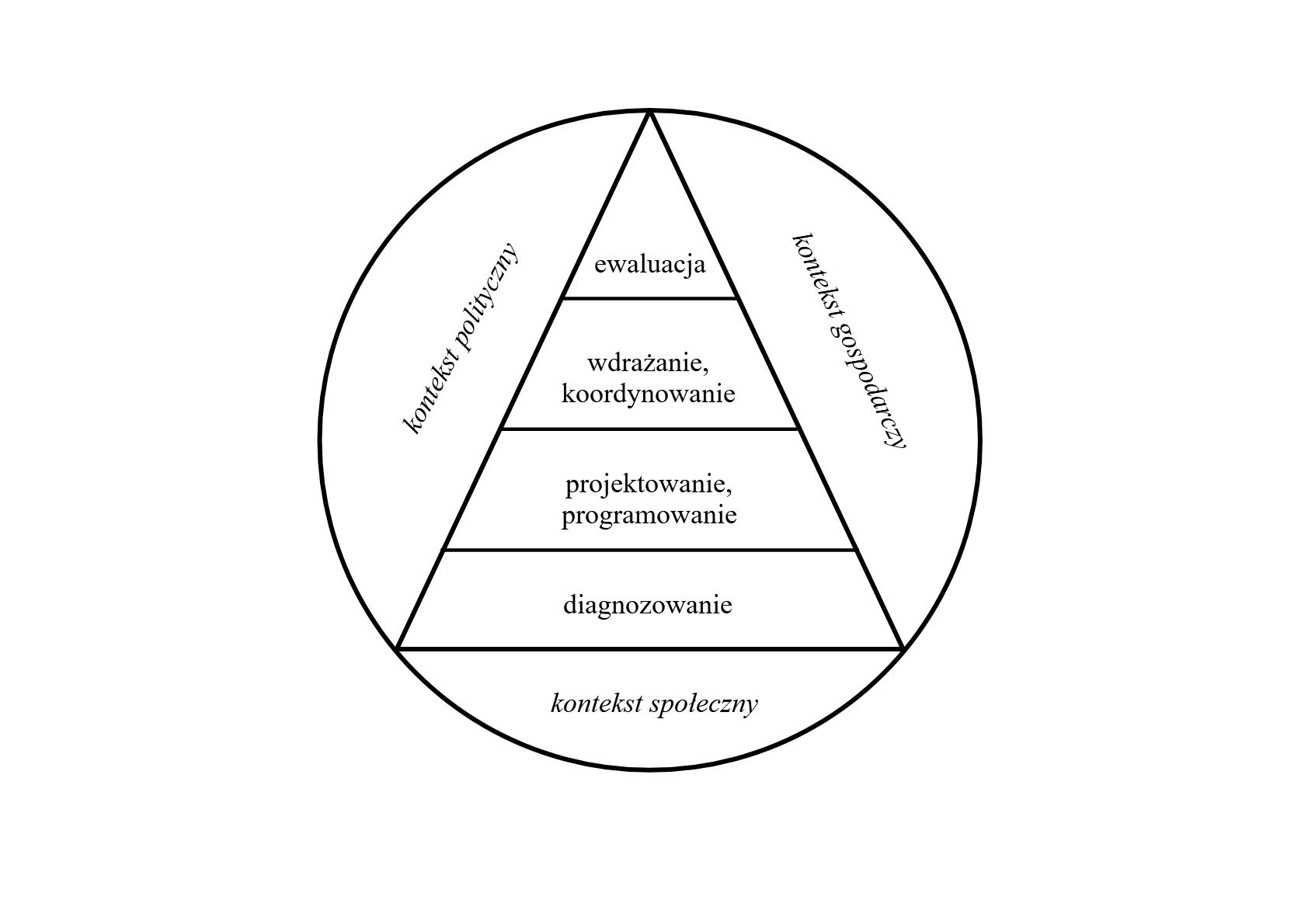 Przedstawiony układ treści będzie odzwierciedlony w następującym porządku nauczanych przedmiotów, zaplanowanych na kierunku Social and Public Policy. 1. rok studiów: zajęcia dotyczące kontekstu tworzenia procesu polityki społecznej/publicznej (podstawy socjologii - w tym demografii, podstawy ekonomii, procesu politycznego, historyczne przemiany polityki publicznej) i diagnozowania społecznego (metodologia badań społecznych),2. rok studiów: kontynuacja zajęć dotyczących diagnozowania społecznego (statystyka) i zajęcia dotyczące projektowania programów polityki społecznej/publicznej (zarówno w aspekcie opisowym, w odniesieniu do wybranych obszarów polityki społecznej i publicznej: m.in. międzynarodowa porównawcza polityka społeczna, projektowanie usług społecznych, praca socjalna, polityka edukacyjna, polityka mieszkaniowa, polityka wobec niepełnosprawności, jak i w aspekcie praktycznym: projekt społeczny),3. rok studiów: zajęcia dotyczące wdrażania i koordynowania programów polityki społecznej i publicznej (współpraca międzysektorowa, podstawy zarządzania) i zajęcia dotyczące wybranych obszarów polityki społecznej i publicznej z poziomu makrospołecznego, a co za tym idzie - takich, w których problemy wdrażania i koordynacji są szczególnie istotne (polityka zdrowia publicznego, polityka rynku pracy), międzynarodowe aspekty polityki społecznej i publicznej, zajęcia dotyczące ewaluacji projektów polityki publicznej.Orientacja na doświadczenia i perspektywę krajów, w których zachodzą turbulentne zmiany społeczneProgram kształcenia będzie uwzględniał problemy i doświadczenia krajów, które z racji położenia narażone są na gwałtowne zmiany (dotyczy to takich czynników, jak: niski kapitał społeczny i poziom zaufania, silne podziały socjopolityczne, gwałtowne procesy migracyjne, bardzo niska dzietność, procesy wyludniania itp.). Będzie miało to wyraz, po pierwsze, w obecności wspomnianych przedmiotów dotyczących kontekstu dla procesu diagnoza-projektowanie-wdrażanie-ewaluacja, takich jak:współczesne procesy polityczne, w tym obejmujące zjawiska globalizacji i regionalizacji,mechanizmy tworzenia nierówności społecznych, także w układzie międzynarodowym,przemiany demograficzne, w tym szczególnie obejmujące procesy migracyjne i starzenie się społeczeństwa,przemiany kulturowe i zmieniające się znaczenie czynników kulturowych dla funkcjonowania polityki społecznej i publicznej.Po drugie, będzie to widoczne w szczegółowych treściach przedmiotów (np. kapitał społeczny, zaufanie w podstawach socjologii). Po trzecie, zakłada się, że orientacja ta będzie wynikiem procesów wzajemnego uczenia się od siebie studentek i studentów pochodzących także z defaworyzowanych krajów Bliskiego Wschodu, Azji i Europy Południowo-Wschodniej.  1.6 kompetencje wymagane od kandydatów na studia Ze względu na ukierunkowanie programu studiów na doświadczenia krajów, w których zachodzą turbulentne zmiany społeczno-polityczne, studia na kierunku Social and Public Policy kierowane są przede wszystkim do kandydatów z zagranicy: krajów Europy Środkowo-Wschodniej, krajów tworzących granice UE, Bałkanów, krajów azjatyckich, dynamicznie rozwijających się krajów afrykańskich, ale także do polskich kandydatów zainteresowanych studiami o charakterze międzynarodowym i wielokulturowym. Od kandydatów oczekuje się:znajomości języka angielskiego w stopniu umożliwiającym aktywny udział w zajęciach (tj. co najmniej na poziomie B2), zainteresowania sprawami społeczno-politycznymi, podstawowych umiejętności analitycznych, w tym wiedzy z matematyki na poziomie absolwenta szkoły średniej,otwartości i gotowości do uczenia się w środowisku wielokulturowym, w którym funkcjonują zasady poszanowania praw człowieka i niedyskryminacji.1.7 sylwetka absolwentaStudia licencjackie na projektowanym kierunku Social and Public Policy wyposażają absolwentów w wiedzę, umiejętności i kompetencje odpowiadające VI poziomowi Polskiej Ramy Kwalifikacji. Studenci zdobywają wiedzę, umiejętności i kompetencje w dyscyplinie nauki o polityce i administracji, w zakresie polityki społecznej i polityki publicznej.Absolwent/ka projektowanego kierunku w szczególności:	zna i rozumie:miejsce nauki o polityce, a w tym nauki o polityce społecznej oraz nauki o polityce publicznej w obszarze nauk społecznych,przebieg procesu politycznego, w tym szczególnie w zakresie diagnozowania potrzeb i zasobów, planowania, implementacji i ewaluacji programów społecznych,społeczne, polityczne, gospodarcze, kulturowe uwarunkowania przebiegu tego procesu, w tym w ich historycznej perspektywie oraz w ujęciu międzynarodowym i porównawczym,sposoby działania instytucji społecznych i politycznych w obszarach polityki społecznej i publicznej: edukacji, zdrowia publicznego, pomocy społecznej, mieszkalnictwa, rynku pracy, ubezpieczeń społecznych, polityki rodzinnej, polityki migracyjnej i integracji,wybrane podejścia i teorie konceptualizujące związki między elementami powyżej wspomnianego procesu, charakterystyczne dla nauk o polityce i administracji - w tym szczególnie dla nauki o polityce społecznej i nauki o polityce publicznej,zasady oraz znaczenie przedsiębiorczości, w tym przedsiębiorczości społecznej w polityce społecznej i publicznej,normatywne i etyczne uwarunkowania powyżej wspomnianego procesu, w tym w odniesieniu do ochrony własności intelektualnej i prawa autorskiego,potrafi:zaprojektować i zrealizować proste badanie społeczne, w tym szczególnie o charakterze diagnozy społecznej, dobrać odpowiednie narzędzia, także analityczne do pytań badawczych i zgromadzonych danych,zaplanować prosty projekt społeczny i wskazać warunki niezbędne do jego realizacji,zidentyfikować ekonomiczne, społeczne, gospodarcze i kulturowe uwarunkowania określonych zjawisk społecznych i zastosować podejścia i teorie w interpretacji związków między zjawiskami,zaprojektować proste badanie oceniające trafność, skuteczność i efektywność programu społecznego oraz zgromadzić i wykorzystać dane do tego celu, w tym - z wykorzystaniem nowoczesnych narzędzi informatycznych,wskazać związki między założeniami aksjonormatywnymi a proponowanymi rozwiązaniami praktycznymi z zakresu polityki społecznej i publicznej,przygotować i przedstawić pisemne i ustne wystąpienie prezentujące wybrany problem społeczny i zastosowane wobec niego rozwiązania,    	jest gotów/gotowa do:sprawnej komunikacji w zakresie celów i metod działań z zakresu polityki społecznej i publicznej, w tym szczególnie używając merytorycznej argumentacji odnoszącej się do wiedzy naukowej,planować i organizować swoją pracę w strukturach większych zespołów - w tym szczególnie - działających w kontekście międzynarodowym i międzykulturowym,krytycznej oceny dostępnych informacji, w tym także rozpoznawania  dezinformacji, propagandy i mowy nienawiści w debacie publicznej,przestrzegania zasad etycznych w życiu zawodowym, w tym podejmowania działań przeciwstawiających się dyskryminacji i wykluczeniu społecznemu. Wiedza, umiejętności i postawy, które nabywają absolwenci projektowanych studiów ukierunkowują ich w szczególności do pracy w instytucjach publicznych zajmujących się projektowaniem, wdrażaniem i oceną szeroko rozumianych programów społecznych. W odniesieniu do podmiotów państwowych są to krajowe, regionalne i samorządowe instytucje zajmujące się planowaniem i dostarczaniem świadczeń i przede wszystkim - usług społecznych, takich jak: edukacja, zdrowie publiczne, integracja społeczna, aktywizacja zawodowa i in. W przypadku podmiotów rynkowych są to przedsiębiorstwa zajmujące się komercyjnym dostarczaniem ww. usług, społeczną odpowiedzialnością biznesu, pogłębionym rozpoznawaniem potrzeb klientów. Absolwenci i  absolwentki kierunku są przy tym szczególnie dobrze przygotowani do pracy w sektorze pozarządowym - w podmiotach działających na poziomie od lokalnego do międzynarodowego. Czynnikiem, który dostosowuje kompetencje absolwentów do potrzeb rynku jest ich wyróżniająca się umiejętność realizacji empirycznych badań społecznych oraz pracy z danymi - bloki zagadnień dotyczące diagnozowania i ewaluowania programów społecznych skutkują wysokimi kompetencjami absolwentów z zakresu pozyskiwania, przetwarzania i interpretacji danych społecznych. Studia otwierają możliwości kontynuowania edukacji na studiach magisterskich z zakresu politologii, zarządzania, stosunków międzynarodowych, bezpieczeństwa wewnętrznego i in.Projektowany kierunek planowany jest jako studia licencjackie o profilu ogólnoakademickim, ze względu na stosunkowo szeroki charakter nauczanych treści z zakresu nauk o polityce. Przewiduje się, że poznanie podstaw zagadnień z zakresu politologii, socjologii, administracji, zarządzania da studentom podstawy do kontynuowania kształcenia na bardziej wyspecjalizowanych kierunkach na studiach drugiego stopnia. Minimalna liczba kandydatów, umożliwiająca uruchomienie kierunku: 20 osób.2. Uzasadnienie utworzenia nowego kierunku studiów odnoszące się do dotychczasowej oferty studiów uniwersytetu warszawskiego oraz doświadczeń innych uczelni krajowych i zagranicznych2.1 Wykazanie w ofercie edukacyjnej Uniwersytetu Warszawskiego braku kierunku studiów realizującego przedstawioną koncepcję kształcenia/ wskazanie na zasadnicze różnice między projektowanym kierunkiem studiów a innymi prowadzonymi przez Uniwersytet WarszawskiDotychczas na Uniwersytecie Warszawskim nie są prowadzone anglojęzyczne studia ani z zakresu polityki społecznej, ani z polityk publicznych. Największe podobieństwo projektowanego kierunku występuje względem dwóch kierunków anglojęzycznych z WNPiSM –  Undergraduate Programme in International Relations - studia stacjonarne, pierwszego stopnia, Undergraduate Programme in Political Science - studia stacjonarne, pierwszego stopnia. Pewne podobieństwo tych trzech kierunków jest nieuchronne, ponieważ mieszczą się one w dyscyplinie nauk o polityce i administracji. Jednakże, projektowany kierunek charakteryzuje się zasadniczymi różnicami w stosunku do studiów Undergraduate Programme in Political Science, w analogiczny sposób do tego, jak polskojęzyczne studia z polityki społecznej różnią się od studiów na kierunku politologia. O ile w przypadku political science nacisk położony jest na problematykę politics - procesów politycznych, o tyle w przypadku projektowanego kierunku o jego odmienności decyduje przede wszystkim nacisk na problematykę policy - programów społecznych, w tym szczególnie problematyki dobrobytu (welfare state), organizowania usług społecznych i pomocy socjalnej.   W ofercie dydaktycznej Uniwersytetu Warszawskiego znajdują się ponadto kierunki studiów zbliżone tematycznie do planowanego kierunku Social and Public Policy. Należą do nich: „polityka społeczna” – studia pierwszego stopnia (WNPiSM); „socjologia interwencji społecznych” - studia drugiego stopnia (WS); „profilaktyka społeczna i resocjalizacja” oraz „socjologia stosowana i antropologia społeczna” – oba kierunki pierwszego i drugiego stopnia (WSNSiR). Ponadto planowane są studia drugiego stopnia na kierunku „polityka publiczna” (WNPiSM). Projektowany kierunek Social and Public Policy wyraźnie odróżnia się od wspomnianych studiów zarówno językiem wykładowym, wspomnianym ukierunkowaniem na realizację badań społecznych przez studentów (uczenie o procesie: od diagnozy społecznej do ewaluacji programów), jak i, jak była o tym mowa – międzynarodową perspektywą w ofercie przedmiotowej (tj. np. zagadnienia prawno-administracyjne, charakterystyczne dla krajowych systemów polityki publicznej są znacznie mniej obecne na kierunku Social and Public policy niż na wyżej wymienionych kierunkach). Propozycja utworzenia nowego anglojęzycznego kierunku na WNPiSM ma także praktyczne powody – wydział ma duże doświadczenie w prowadzeniu kierunków anglojęzycznych: posiada odpowiednie kadry akademickie oraz zaplecze administracyjne. Pomimo tego, zajęcia na planowanym kierunku będą prowadzili także zajmujący się polityką społeczną i politykami publicznymi pracownicy Uniwersytetu spoza wydziału, a także - w ramach korzystania ze wspomnianych sieci międzynarodowej współpracy - wizytujący profesorowie z zagranicy. Kierunek ma więc także stać na UW miejscem pogłębiania współpracy dydaktycznej między pracownikami zajmującymi polityką społeczną i politykami publicznymi.2.2  Przykłady podobnych kierunków studiów prowadzonych na innych uczelniach krajowych lub zagranicznych Koncepcja proponowanego kierunku jest inspirowana przede wszystkim czterema kierunkami, z którymi zespół pracowników wydziału zetknął się dzięki prowadzonym przez siebie badaniom i zajęciom dydaktycznym. Są to przede wszystkim Bachelor of Arts in Social and Public Policy (University of York, Wielka Brytania) oraz:Bachelor of Arts in Public Policy (Duke University, Stany Zjednoczone);Bachelor of Arts in Policy Studies (Syracuse University, Stany Zjednoczone);Bachelor of Arts in Public Administration (University of Colorado Denver, Stany Zjednoczone).Kierunek prowadzony w Yorku pokazuje przede wszystkim w jaki sposób można z dużym sukcesem stworzyć studia, których trzonem są zajęcia z polityki społecznej, ale w których programie znajduje się również silny komponent związany z politykami publicznymi. Z rozmów prowadzonych z naszymi kolegami i koleżankami z Yorku wynika, że studia o takim profilu pozwalają rozwinąć u studentów nie tylko kompetencje związane z diagnozowanie problemów społecznych, analizowaniem czynników warunkujących dobrobyt jednostek oraz grup społecznych oraz rozumieniem kwestii związanych z nierównościami społecznymi, ale też kompetencje związane z analizowaniem, planowaniem oraz ewaluowaniem działań podejmowanych przez instytucje funkcjonujące w sferze publicznej. Kontakty z uniwersytetem w Yorku, a także z wymienionymi wyżej uniwersytetami ze Stanów Zjednoczonych, pozwoliły nam przyjrzeć się temu, w jaki sposób prowadzi się studia z zakresu polityk publicznych. Tego rodzaju studia nie były dotąd prowadzone na WNiSM stąd też możliwość inspirowania się rozwiązaniami stworzonymi przez naszych kolegów i koleżanki była bardzo cenna.3. Uzasadnienie utworzenia nowego kierunku studiów odnoszące się do potrzeb otoczenia społeczno-gospodarczego i studentów udokumentowane wynikami badań lub efektami przeprowadzonego rozeznaniaKoncepcja uruchomienia proponowanego kierunku jest reakcją na konkretne sygnały docierające do grupy pracowników Wydziału Nauk Politycznych i Studiów Międzynarodowych płynące z dwóch źródeł: (1) od zagranicznych partnerów, z którymi stykamy się w czasie naszej pracy badawczej oraz dydaktycznej, jak też w ramach świadczenia usług eksperckich i pełnienia funkcji w instytucjach polityki społecznej, w tym międzynarodowych podmiotach, o których była mowa w punkcie 1.3 niniejszego wniosku; (2) od partnerów krajowych, z którymi stykamy się w trakcie nasze pracy zawodowej.1.	Impuls zagranicznyJednym z kluczowych impulsów prowadzących do stworzenia koncepcji proponowanego kierunku były opinie docierające do pracowników WNPiSM prowadzących badania na poziomie międzynarodowym. W szczególności kontakt nawiązany w czerwcu 2022 r. z Politechniką w Hongkongu - Faculty of Health and Social Sciences Department of Applied Social Sciences, gdzie prowadzone są studia Bachelor of Art in Social Policy and Social Entrepreneurship (BASPSE) otworzył możliwości bezpośredniej współpracy międzynarodowej w zakresie dydaktyki, pod warunkiem prowadzenia na WNPiSM studiów z polityki społecznej w języku angielskim. Także przedstawiciele instytucji akademickich, think tanków, organizacji międzynarodowych i ponadnarodowych dość jednoznacznie wyrażali potrzebę szkolenia osób łączących kompetencje z zakresu diagnozy społecznej, projektowania i wdrażania programów społecznych. Jednocześnie ci sami partnerzy zwracali uwagę na brak osób, które te dwie kompetencje łączyły ze zrozumieniem kontekstów społecznych, ekonomicznych i politycznych w Europie Środkowo-Wschodniej. Tego rodzaju sygnały zaczęły szczególnie intensyfikować się w chwili inwazji Rosji na Ukrainę. Był to moment, w którym wiele instytucji publicznych, pozarządowych i komercyjnych z całego świata zaczęło odczuwać potrzebę trafnej diagnozy tego, co dzieje się w naszym regionie Europy poza czysto wojskowymi, czy politycznymi wyzwaniami. Pracownicy WNPiSM zauważyli między innymi wzmożone zainteresowanie ekspertami potrafiącymi przeanalizować i zinterpretować wyzwania związane z:przybywaniem uchodźców z Ukrainy do Polski oraz innych krajów Europy Środkowo-Wschodniej, jak też państw bałtyckich. Stosowane w naszym regionie rozwiązania nie pasowały do dominującego w krajach zachodnich modelu opierania wsparcia dla uchodźców na instytucjach państwowych. Specyfika naszej regionie reakcji na to wyzwanie była trudna do zrozumienia dla naszych partnerów z Zachodu, reakcją sektora usług społecznych na przybywanie uchodźców zza wschodniej granicy. Istnieje rosnące zainteresowanie tym, w jakim sposób system edukacyjny, system ochrony zdrowia, czy system pomocy społecznej reagują na pojawienie się obywateli Ukrainy. Pojawiające się w Polsce sposoby wprowadzania owych ludzi w sferę usług społecznych budzą duże zainteresowanie instytucji o zasięgu regionalnym oraz międzynarodowym, ponieważ kryzys wywołany wojną na Ukrainie dotyczy regionu, który z jednej strony opiera się na instytucjach podobnych do tych, które funkcjonują w krajach zachodnich, ale z drugiej strony posiada mniej środków od swoich zachodnich partnerów,chłonnością polskiego rynku pracy, który nie załamał się pod napływem setek tysięcy nowych pracowników wykazując się niezwykłą chłonnością i elastycznością,wyzwaniem integracji społecznej dużej liczby obywateli Ukrainy, tym w jaki sposób odnajdują oni swoje miejsce w Polsce i regionie, w jaki sposób na ich pojawienie reaguje już nie tyle organizacje, lecz zwykli ludzie.Owo zainteresowanie regionem Europy Środkowo-Wschodniej oraz poszukiwaniem osób mogących w kompetentny sposób analizować zachodzące w naszym regionie procesy było już widoczne wcześniej – przynajmniej od wybuchu pandemii COVID-19. Wtedy to bowiem:zaznaczyła się regionalna specyfika reakcji na pandemię, przechodząca od twardych działań w kierunku elastycznych, nieostrych rozwiązań radzenia sobie z pandemią,uwidoczniła się lokalna specyfika wspierania się w walce z pandemią opierająca się w znacznym stopniu na zasobach rodzinnych, szczególnie zaś na bardzo aktywnej roli kobiet,jeszcze silniej uwidoczniły się wyzwania stojące przed regionalnymi systemami ochronny zdrowia, które na poziomie normatywnym oraz organizacyjnym opierają się na podobnych założenia co rozwiązania funkcjonujące w krajach zachodnich, lecz na poziomie operacyjnym są wdrażane przy wykorzystaniu o wiele mniejszych środków.Proponowany kierunek nie ma na celu kształcić studentów w roli ekspertów z zakresu poszczególnych kryzysów dotykających nasz region. Jednakże ostatnie wydarzenia, które miały miejsce w Polsce i w innych krajach regionu uzmysłowiły wielu naszym partnerom, że wzorce instytucjonalnych działań na różnego rodzaju szeroko rozumiane problemy społeczne są w naszym regionie odmienne niż w innych obszarach świata zachodniego. Dlatego też oczekują na pojawienie się grupy osób, które z jednej strony potrafią diagnozować otaczającą ich rzeczywistość przy wykorzystaniu odpowiednich technik analitycznych oraz znają podstawowe koncepcje związane z projektowaniem i analizowaniem polityk publicznych; z drugiej zaś strony są zaznajomieni ze specyfiką społeczną i instytucjonalną naszego regionu.2. Impuls krajowyDrugim impulsem, który skłonił grono pracowników WNPiSM do zaprojektowania nowego kierunku studiów, były sygnały dochodzące do nas od naszych partnerów krajowych. Zwracali oni uwagę na to, że brakuje im osób, które potrafiłyby komunikować się z partnerami zagranicznymi, a które oprócz biegłej znajomości języków obcych, posiadają również fachowe umiejętności i wiedzę z zakresu polityk publicznych. Z prowadzonych z nimi rozmów i dyskusji wynika, że brakuje im w kontaktach z partnerami zagranicznymi (instytucjami publicznymi, organizacjami pozarządowymi, czy też firmami) osób, które posiadałyby jednocześnie następujące kompetencje:Bardzo dobrą znajomość technik badawczych (do poziomu średnio zaawansowanego), zarówno z zakresu metod ilościowych i jakościowych, które pozwoliłyby na sprawne analizowanie dostępnych danych związanych z różnorakimi wyzwaniami społecznymi, jak też na poprawne i dogłębne analizowanie już przeprowadzonych badań. Szczególnie ważny dla naszych partnerów jest ten drugi aspekt, ponieważ obecnie nie tylko jest tworzonych wiele nowych zasobów danych, ale również wiele analiz opierających się na tych danych. Wyzwaniem dla każdej instytucji jest posiadanie odpowiednio wykwalifikowanych osób mogących krytycznie spojrzeć na te analiz wykorzystując do tego swoją wiedzę z zakresu polityk publicznych i polityki społecznej.Biegłość z zakresu współczesnych koncepcji związanych z politykami publicznymi i politykami społecznymi. Nasi partnerzy zwracali uwagę na to, że wiele działań na poziomie regionalnym i międzynarodowym podejmowanych przez różnego rodzaju organizacje jest opisywanych, wdrażanych i analizowanych przy wykorzystaniu terminologii i ram koncepcyjnych zakorzenionych w kilku dominujących koncepcjach związanych z policy process oraz policy design. Bez dogłębnego ich zrozumienia trudno jest zrozumieć intencje kryjące się za działaniami tychże organizacji. Biegłe posługiwanie się językiem angielskim jest jedynie pierwszym krokiem do zrozumienia sposobu konceptualizacji współczesnego świata przez regionalnych i międzynarodowych aktorów. Dlatego jest koniecznym kształcenie studentów, którzy mają dobre rozeznanie we współczesnych koncepcjach z zakresu policy process oraz policy design. Umiejętność łączenia problemów społecznych z odpowiednimi rozwiązaniami instytucjonalnymi. Obecnie dynamicznie wzrasta wiedza na temat współczesnych wyzwań społecznych, jak też możliwych form instytucjonalnych, które mogą być wykorzystane do adresowania tychże problemów. Nasi partnerzy zwracają uwagę jednak na to, że potrzebna są osoby, które rozumieją to, jakiego rodzaju rozwiązania instytucjonalne pasują do jakich problemów. Projektowanie rozwiązań nie opierających się na prostych kliszach intelektualnych (tylko rynek, tylko państwo) jest niezwykle potrzebne dla rozwiązywania dotykających Polskę, Europę Środkowo-Wschodnią oraz państwa zachodnie problemów społecznych.Umiejętność ewaluowania działań podejmowanych przez instytucje mierzące się z różnorakimi problemami społecznymi. Nasi partnerzy krajowi zwracają uwagę na to, że brakuje im dobrze wyszkolonej kadry mogące stosować rozwinięte techniki ewaluacyjne, jak też krytycznie analizować wyniki takich analiz. Szczególnie podkreślany jest ten drugi element. Wiele instytucji publicznym na poziomie regionalnym i międzynarodowi przedstawia różnego rodzaju badania dotyczące prowadzonych przez siebie badań. Bardzo często używana specjalistyczna terminologia, jak też stosowane techniki powodują, że bardzo trudne jest odpowiednie interpretowanie takich badań oraz stosowne reagowanie na ich wyniki.Sygnały docierające zarówno od naszych partnerów zagranicznych, jak też i krajowych, przekonują nas do tego, że pożądane jest stworzenie kierunku łączącego potrzeby tych dwóch grup potencjalnych pracodawców absolwentów naszego kierunku. Anglojęzyczny kierunek oferujące edukację z zakresu podstaw analiz danych, dogłębnej znajomości podstaw policy processes oraz policy design, technik ewaluacyjnych oraz pogłębionej znajomości polskiej i regionalnej polityk publicznych wykształci przyszłą kadrę naszych partnerskich instytucji.3. Opinie studentówJakkolwiek ze względu na profil projektowanego kierunku studiów badanie opinii potencjalnych studentów kierunku nie jest wykonalne dla wnioskodawców ze względów metodologicznych, przy planowaniu kierunku wydatnie wykorzystano opinie zebrane w trakcie badań ewaluacyjnych ze studentami kierunku „polityka społeczna”. W roku akademickim 2021/2022 na kierunku polityka społecznego zrealizowano badanie fokusowe mające na celu ewaluację prowadzonych studiów. Wśród centralnych ustaleń z tego badania jest wyrażana przez studentów potrzeba rozwijania studiów z polityki społecznej w sposób, który (1) odpowiadałby zmieniającemu się otoczeniu społeczno-gospodarczemu oraz umożliwiały zapoznanie się z praktycznymi problemami funkcjonowania podmiotów polityki społecznej różnych szczebli, w tym również w formie praktyk studenckich, (2) byłby w większym stopniu niż dotychczas skierowany na centralne zagadnienia polityki społecznej, tj. silniej dotyczył związku między diagnozą społeczną a różnymi wariantami programów społecznych, w tym sposobami dostarczania usług społecznych, (3) wyposażał studentów w konkretne kompetencje, w tym z zakresu badań społecznych oraz projektowania a także realizowania programów i usług społecznych.Ustalenia tych badań stały się podstawą dla zaprojektowania proponowanego kierunku studiów, który z jednej strony czerpie z wieloletniego doświadczenia kierunku polityka społeczna, prowadzonego w języku polskim na WNPiSM, a z drugiej - odpowiada zarówno na krytykę i potrzeby wyrażane przez studentów, jak i na wspomniane sygnały pochodzące z otoczenia społeczno-gospodarczego.Aneksy:- Aneks nr 1: Wykaz i charakterystyka pracowników WNPiSM UW związanych z kierunkiem Social and Public Policy